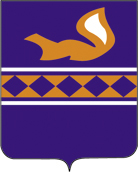 МУНИЦИПАЛЬНОЕ БЮДЖЕТНОЕ ОБЩЕОБРАЗОВАТЕЛЬНОЕ УЧРЕЖДЕНИЕ« СРЕДНЯЯ ОБЩЕОБРАЗОВАТЕЛЬНАЯ ШКОЛА № 1»Г.ТАРКО-САЛЕ, ПУРОВСКОГО РАЙОНА629850 Ямало-Ненецкий автономный округ, Пуровский район, г. Тарко-Сале, ул. Победы 1 тел.: директор: /34997/ 2-43-01 (факс), вахта: 2-43-03, 2-43-02, 6-47-75школьный сайт: www.tsosh1.ru, школьный e-mail: tarko-sale_1@mail.ruМетодическая разработкаНаправление модель преемственности при обучении на уровнях дошкольного и  начального общего образования.	Название работы: разработка и апробация Сборника дидактических заданий (рабочей тетради) «Скоро в школу» для учащихся адаптационной школы «Малышок».Автор методической разработки: Е.Н.Потапова                                                                               Соавторы в создании Сборника:коллектив учителей начальных классов                                                                              МБОУ «СОШ №1» г.Тарко-Салег. Тарко-Сале,2018г ВведениеАктуальность: если ребенок приходит в первый класс не подготовленным: не знает правила поведения в школе и у него плохо развиты познавательные процессы (внимание, память, речь, мышление), то, как правило, он впоследствии испытывает трудности в обучении. В последнее время все больший процент первоклассников испытывают трудности в адаптации: не находят общий язык с одноклассниками, не проявляют усидчивость, не умеют слушать и не понимают объяснений учителя. Это вносит дополнительные трудности в работу педагога, поскольку ему на уроке приходится решать проблемы, связанные с отсутствием мотивации и недостаточно развитой произвольностью психических процессов, т.е. тратить время не на освоение  школьной программы, а восполнять пробелы дошкольного развития. А как следствие,  учащиеся теряют интерес к школе, а иногда испытывают стресс от пребывания в ней. Чтобы избежать негативных последствий, необходима хорошо налаженная и систематизированная работа по подготовке детей к школе.Федеральный закон «Об образовании в Российской Федерации» (ст.11.п.1) трактует, что Федеральные государственные стандарты обеспечивают преемственность основных образовательных программ.Федеральный государственный образовательный стандарт (ФГОС) дошкольного образования акцентирует внимание на обеспечение преемственности целей, задач и содержания образования, реализуемых в рамках образовательных программ дошкольного и начального общего образования. Основаниями преемственности при этом выступают зафиксированные во ФГОС целевые ориентиры. Они предполагают формирование у детей на этапе завершения ими дошкольного образования предпосылок к учебной деятельности В рамках работы нашей школы по подготовке детей к обучению функционирует адаптационная школа «Малышок». Здесь мы реализуем 4 курса дополнительного образования: «Веселая математика», «Занимательная Азбука», «Путешествие в прекрасное» и психологический тренинг на основе сказкотерапии «Скоро в школу». Адаптационная школа функционирует  уже 15 лет, а на протяжении последних 3 –х лет педагоги находятся в поиске  такого учебного пособия, которое бы не дублировало содержание 1 класса, соответствовало требованиям ФГОС ДО, отражало преемственность между дошкольным образованием и начальным общим образованием,  помогало корректировать недостатки произвольной и функциональной сфер наших обучающихся, а планируемые результаты соответствовали бы портрету «Выпускника дошкольной организации».С октября 2018г педагоги МБОУ «СОШ №1» пришли к выводу о необходимости подготовить такой  Сборник дидактического материала, который бы содержал комплекс упражнений, реализующих все 4 курса, был бы понятен не только педагогам, но и родителям.Цель методической разработки: теоретически обосновать и экспериментально проверить эффективность работы по Сборнику дидактического материала «Скоро в школу» для учащихся адаптационной школы «Малышок».Задачи: Изучить научно-методическую литературу по данной проблеме.Выявить актуальные проблемы детей старшего дошкольного возраста путем педагогического взаимодействия.Определить методы, формы работы с участниками образовательного процесса в условиях адаптационной школы «Малышок».Определить этапы работы в рамках данного проекта.Произвести комплектацию практического материала, направленного на развитие произвольности психических процессов.Подобрать диагностические методики для оценки качества педагогической деятельности.Разработать рабочую тетрадь «Скоро в школу» для учащихся адаптационной школы «Малышок».7) Произвести апробацию учебного пособия «Скоро в школу» на базе МБОУ СОШ №1 г. Тарко-Сале в 2018-2019 учебном году8) Провести диагностическое обследование психологической готовности детей старшего дошкольного возраста к обучению в школе, скорректировать и обобщить результаты педагогической деятельности. Основные идеи программы преемственности между уровнями дошкольного и начального общего образования лежат в основе научных трудов  Л.А.Венгера, Н.Ф.Виноградовой, В.В.Давыдова, В.Т.Кудрявцева и других. На современном этапе к вопросам преемственности в образовании обращаются Ю.К. Бабанский, М.С. Годник, М.А. Данилов, В.С. Леднев, А.А. Люблинская, И.Я. Лернер, М.Н. Скаткин и др. В указанных исследованиях преемственность рассматривается в разных аспектах: как педагогический принцип, как условие, как базовый механизм, обеспечивающий непрерывность образования. На основе трудов данных ученых построена и наша идея проекта.Научная новизна методической разработки заключается в том, что:- разработано авторское учебное пособие (Сборник дидактических заданий) для учащихся адаптационной школы «Малышок», включающее содержание методов выявления и коррекции недостатков развития к концу дошкольного возраста;- собранный учебный материал систематизирован и адаптирован для нашей категории обучающихся, имеющих проблемы в развитии мелкой моторики, правильного звукопроизношения, мотивационной и произвольной сфер;- рабочая тетрадь представляет систему взаимосвязанных занятий, выстроенных в определенной логике, направленных на формирование у дошкольников необходимого уровня психологической готовности к школе, общения со сверстниками и педагогами;- учебное пособие позволяет сократить время подготовки педагога к занятиям и количество затраченного материально-технического обеспечения;- систематизация результатов работы ребенка в одно учебное пособие позволит стабильно производить оценку качества работы каждого ребенка и вводить коррективы в учебный план.II.Основная часть2.1. Теоретические основы В контексте обеспечения преемственности дошкольного и начального общего образования одним из важнейших результатов предшколы выступает феномен готовности ребенка к школе. Начиная с 70-х гг. прошлого века, проблема готовности к школе широко исследовалась в отечественной педагогической психологии и педагогике (Л.И. Божович, Н.С. Варенцова, А.Л. Венгер, Л.А. Венгер, Н.Е. Веракса, В.В.Гербова, Н.И. Гуткина, О.М. Дьяченко, В.К. Загвоздкин; Т.С.Комарова, Е.Е. Кравцова, С.В. Литвиненко, Г.М.Лямина, B.C. Мухина, Л.П. Нестеренко, Н.В. Нижегородцева, О.Л. Середа, И.В. Тимонина, М.В. Урбанская, В.Д. Шадриков и др.). При этом понятие «готовность к школе» одними исследователями трактовалось достаточно узко (как готовность к усвоению школьных «знаний, умений, навыков»), а другими – широко (как готовность к переходу в новый возрастной этап).Различные аспекты предшкольного образования исследуются в работах М.М. Безруких, М.Б.Зацепиной, Л.А. Парамоновой и В.И. Слободчикова; А.А.Леонтьева с соавторами; В.Н. Белкиной, Н.Н. Васильевой и Н.В. Елкиной; А.Г. Гогоберидзе, В.Т. Кудрявцева, Г.Г. Кравцова, Е.Е. Кравцовой, С.Н. Пениной, Н.А. Платохиной, С.Д. Сажиной, Н.Н. Сарычевой, М.Ю. Стожаровой, О.С.Ушаковой, Р.К. Шаеховой и др. При этом исследователи все чаще обращаются к средовому подходу в дошкольном образовании (О.И. Давыдова и А.А. Майер, С.В. Литвиненко, Н.А. Короткова и др.), теоретические основы которого заложили работы отечественных ученых конца 60-х – 80-х гг. ХХ в. (Л.И. Божович, А.В. Запорожец, М.И. Лисина, Р.А. Курбатова и Н.Н. Поддъяков и др.).Идеи средового подхода в дошкольном образовании нашли отражение в программах   «Золотой ключик», «Развитие», «Одаренный ребенок»; «Школа 2100». Но эти программы уже используются на уровне дошкольного образования. Изучив теоретический материал, проведя наблюдения и исследования,  наши педагоги сделали вывод о том, что наибольшие трудности в начальной школе испытывают не те дети, которые имеют недостаточно большой объем знаний и умений, а те, которые проявляют интеллектуальную пассивность, у которых отсутствует желание и привычка думать, стремление узнать что-то новое. Учитывая эту особенность первоклассников, педагогический коллектив приступил к подбору и систематизации  такого учебного-дидактического  материала, который, не дублируя вопросы дошкольного образования и содержания программы 1 класса, помог педагогам сформировать интеллектуальную, мотивационную и психологическую готовность детей к дальнейшему систематическому обучению в школе.В 2018-2019 учебном году собранный и систематизированный дидактический материал, был адаптирован для нашей категории воспитанников и изложен в едином формате.2.2. Характеристика и особенности рабочей тетради «Скоро в школу»Отличительной особенностью Сборника дидактических заданий (рабочей тетради) «Скоро в школу» является то, что он представляет собой систему заданий по подготовке к школе, в основе тетради лежит интегрированный курс, объединяющий все основные направления подготовки, развивающий необходимые качества  будущего первоклассника и стимулирующий познавательные интересы дошкольника. Тетрадь  разработана на основе идеи преемственности между дошкольным и начальным общим образованием и рассматривает преемственность как создание условий для гуманного (бесконфликтного и комфортного) перехода с одного образовательного уровня на другой, и базируется на следующих принципах:• непрерывности развития ребенка;• общего развития ребенка на основе его индивидуальных возможностей и способностей;• развития творческих способностей у детей;• развития личностных компетенций ребенка как субъекта творческой деятельности, как активного субъекта познания;• развития и укрепления психического здоровья личности;• развития устойчивой психологической адаптации к новым условиям образования.Основаниями для реализации принципа преемственности между дошкольным и школьным образованием в учебном пособии являются:• ориентация не на уровень знаний, а на потенциальные возможности ребенка, на его «зону ближайшего развития»;• создание условий для включения ребенка в новые социальные формы общения;• организация и сочетание в единой смысловой последовательности продуктивных видов деятельности;• подготовка перехода от игровой деятельности к учебной;• обеспечение постепенного перехода от непосредственности к произвольности.Основными принципами подготовки к обучению являются:• единство развития, обучения и воспитания;• учет возрастных и индивидуальных особенностей и возможностей детей;• уважение к личности ребенка, к процессу и результатам его деятельности в сочетании с разумной требовательностью;• комплексный подход при разработке занятий,• вариативность содержания и форм проведения занятий;• систематичность и последовательность занятий;• наглядность.Учитывая то, что в основе подготовки к обучению в школе лежат личностно-ориентированные и развивающие технологии, учебное пособие содержит развивающие дидактические игры, практические задания, творческие упражнения, конструирование, аналитико-синтетические действия.По результатам реализации проектной деятельности коллектив школы получил продукт –   рабочая тетрадь «Скоро в школу», которая предназначена старшим дошкольникам и направлена на решение следующих задач: - всестороннее развитие детей, позволяющее им в дальнейшем успешно овладеть школьной программой;- устранение разноуровневой подготовки к обучению;- обеспечение преемственности между дошкольным и начальным общим образованием;- соблюдение Федерального государственного стандарта дошкольного образования;- исключение дублирования школьных программ;-сохранение и укрепление здоровья детей, готовящихся к обучению в школе.Тетрадь имеет   структуру, удовлетворяющую требованиям, предъявляемым к учебным пособиям. Содержание программы представлено 28 занятиями, объединенными общей сюжетной линией – путешествие с героями «Лесной школы» (для этой цели используется анализ коррекционных сказок М.Панфиловой «Лесная школа»). (Приложение 1)Каждое занятие состоит из заданий четырех курсов, реализуемых адаптационной школой «Малышок»: «Веселая математика», «Занимательная Азбука», «Путешествие в мир прекрасного», «Скоро в школу».  Задания каждого курса выделены своим цветом и опознавательными знаками, что позволяет ребенку  легко ориентировать в тетради. На страницах данного пособия отображена система самооценки «Оцени себя сам», используемая в учебно-методическом комплекте «Школа России». Содержание пособия реализует дифференцированный принцип обучения: содержит задания повышенной сложности (логические задачи, задания для читающих детей).Ожидаемые целевые результаты:Использование рабочей тетради «Скоро в школу»  позволит• обеспечить единые стартовые возможности будущих первоклассников;• способствовать формированию  готовности дошкольников к систематическому обучению.Планируемые предметные результаты.По результатам обучения средствами Сборника «Скоро в школу» ребенок научится:распознавать первый звук в словах;внимательно слушать литературные произведения;называть персонажей, основные события;отвечать на вопросы учителя по содержанию, делать элементарные выводы;пересказывать произведение близко к тексту, по ролям, по частям;составлять элементарный рассказ по серии картинок;обсуждать нравственные стороны поступков людей;участвовать в коллективных разговорах;использовать принятые нормы вежливого речевого общения;различать геометрические фигуры по форме (треугольник, круг, квадрат), по цвету, по размеру;считать от 0 до 9 и в обратном направлении;определять количество предметов в пределах 10, соотносить количество с цифрами;ориентироваться в пространстве;ориентироваться в тетради в клетку;выполнять элементарные рисунки на клетчатой бумаге.Рисовать  и штриховать по контуру;Лепить  из пластилина;Складывать  и вырезать из бумаги;ребенок получит возможность научитьсяиз курса «Веселая математика»называть числа от 1 до 10; продолжить заданную закономерность ;производить классификацию объектов по цвету, форме, размеру, общему названию;устанавливать пространственно - временные отношения с помощью слов: слева - направо, вверх - вниз, впереди - сзади, близко - далеко, выше - ниже, раньше - позже, вчера - сегодня - завтра;сравнивать предметы по длине, ширине, высоте, массе, вместимости как непосредственно (визуально, приложением, наложением) так и с помощью произвольно выбранных мерок (мерных стаканчиков, полосок бумаги, шагов и т. д.)распознавать известные геометрические фигуры среди предложенных и среди объектов окружающей действительности;объединять группы предметов (части) в целое, выделять части из целого; объяснять свои действия и называть число элементов в каждой части или целом;составлять с помощью педагога простые арифметические задачи по рисункам: составлять математические рассказы и отвечать на поставленный педагогами вопрос: «Сколько было?», «Сколько стало?», «Сколько осталось?»;моделировать реальные и абстрактные объекты из геометрических фигур в виде аппликаций или рисунков из 5 - 10 деталей по образцу;обводить заданные геометрические фигуры на листе бумаги в клетку «от руки» ;ориентироваться в пространстве с использованием себя или выбранного объекта в качестве точки отсчета;из курса  «В мире прекрасного»Использовать выразительные средства (цвет, форма, композиция, ритм и др.) в создании продуктов творческой деятельности;Передавать в своей работе восприятие им окружающего мира.Передавать сюжет, самостоятельно выбирать способы изображения и художественные материалы;Принимать участие в коллективных работах;Выполнять простые операции резания и надрезов, склеивание и наклеивание, сгибания и прочного крепления разных материалов;Ориентироваться на плоскости листа бумаги, складывать, разрезать ножницами, склеивать по данному направлению;из курса «Занимательная Азбука»уметь выделять в слове гласных звуков, согласных звуков, твердых, мягких, звонких, глухих согласных;уметь выделять звук в начале, конце и середине слова, определять положения звука в слове;различать гласные и согласные звуки и соотносить их с буквами; различать малые фольклорные жанры (загадки, скороговорки, чистоговорки, колыбельные, потешки); уметь подбирать слова на заданное количество слогов;уметь последовательно преобразовывать слова в другие слова путем неоднократного изменения его звукового и слогового состава;уметь восстанавливать нарушенную последовательность звуков или слогов в структуре слова.Подобранная система заданий и упражнений наравне с предметными компетенциями позволяет развивать личностные, коммуникативные, познавательные и регулятивные универсальные учебные действия дошкольников.  Планируемые метапредметные и личностные результаты:Познавательные УУД: знаково-символическое моделирование и преобразование объектов; анализ объектов с целью выделения признаков (существенных, несущественных);синтез как составление целого из частей, в том числе с самостоятельным достраиванием, выполнением недостающих элементов; сравнение и сопоставление; выделение общего и различного; осуществление классификации;установление аналогии; самостоятельный выбор способов задач в зависимости от конкретных условий; осознанное и произвольное построение речевого высказывания в устной форме.Регулятивные УУД: осуществление действия по образцу и заданному правилу; сохранение заданной цели; умение видеть указанную ошибку и исправлять ее по указанию взрослого; осуществление контроля своей деятельности по результату; умение адекватно понимать оценку взрослого и сверстника. Коммуникативные УУД: овладение определенными вербальными и невербальными средствами общения;эмоционально-позитивное отношение к процессу сотрудничества с взрослыми и сверстниками; ориентация на партнера по общению; умение слушать собеседника; умение задавать вопросы.Личностные УУД: формирование самооценки при подготовке к обучению в школе, положительное отношение к школьному обучению, развитие интереса к учебному материалу;уважение к мыслям и настроениям другого человека, доброжелательное отношение к людям;соотношение поступков и событий с принятыми этическими принципами;освоение моральных норм;проявление интереса к учебной деятельности;проявление готовности к построению взаимодействий в рамках учитель – ученик, ученик – коллектив, ученик-ученик;проявление положительных эмоций, адекватного поведения;освоение школьных правил.Авторы данного пособия отмечают, что развитие речи, мотивации и познавательных процессов являются ведущими направлениями работы при подготовке детей к школе. От уровня развития когнитивных процессов во многом зависит качество дальнейшего обучения и воспитания первоклассников. Поэтому рабочая тетрадь «Скоро в школу» предполагает решение широкого круга познавательных задач: развитие слуховой памяти и  внимания; правильное произношение всех звуков родного языка, пересказ сказок, составление рассказов по иллюстрации. 	При подготовке детей к обучению в школе предусмотрена систематическая работа по развитию мелкой моторики: штриховка фигур, рисование, пальчиковая гимнастика, лепка, аппликация. Такие задания способствуют развитию творческого воображения, развитию аналитико-синтетической деятельности.Подобранные упражнения обеспечивают  формирование и математических представлений: сравнение группы предметов; соотнесение цифры с количеством предметов; выделение признаков сходства и различия отдельных предметов.Ведущая деятельность: игровая; продуктивная, творческая.Формы и режим занятий по рабочей тетради «Скоро в школу»Порядок организации работы:• продолжительность занятий (1 курс)- 20-25  минут;• форма проведения занятий – групповая (в школе и детском саду), индивидуальная (дома);• начало занятий - 01 октября текущего учебного года;• окончание занятий – 13 мая текущего учебного года;• режим занятий: 1 раз в неделю (суббота) – 4 занятия по 25 минут с перерывами на отдых 10 минут.2.3. Реализация проекта по созданию Сборника дидактических заданий (рабочей тетради) «Скоро в школу» Участники  Данное   пособие является результатом работы творческой группы учителей начальных классов под руководством – учителя начальных классов: Е.Н.Потаповой. Состав участниковФункциональные обязанности участников Коллектив муниципального бюджетного общеобразовательного учреждения «Средняя общеобразовательная школа №1» г.Тарко-Сале Пуровского района  является главным исполнителем Проекта. В его задачи входит планирование, организация выполнения Проекта, отслеживание, контроль и корректировка результатов.Управляющий Совет школы анализирует ход выполнения Проекта, осуществляет контроль за деятельностью его участников, подводит итоги реализации основных этапов проекта.Специалисты МЦРО «РИМЦ» Пуровского района является консультантом, принимает участие в отслеживании, оценке и коррекции окончательного продукта.Воспитанники адаптационной школы «Малышок» являются основным участниками образовательной деятельности, потребителями продукта (учебного пособия «Скоро в школу»;Семьи воспитанников принимают активное участие в реализации проектаСпециалисты Централизованной бухгалтерии Департамента образования выделяют средства для реализации Проекта из статьи «Платные услуги»;Сотрудники детских садов являются партнерами в реализации Программы по преемственности;Гипотеза исследованияЕсли:организовать образовательный процесс по подготовке детей к школе средствами пособия (Рабочая тетрадь «Скоро в школу»);вооружить будущих школьников базовыми знаниями и компетенциями, необходимых для дальнейшего обучения;то это поможет обеспечитьбудущим первоклассникам:единые стартовые возможности;готовность (мотивационную, произвольную  и психологическую) к систематическому обучению в школе;родителям: самостоятельно в домашних условиях готовить детей к школе;учителям и воспитателям ДО: облегчить процесс подготовки к занятиям, дать четкий ориентир на развитие  тех компетенций, которые должны быть сформированы на пороге школы.Этапы реализации  Проекта:Трудности и проблемы в реализации проекта по созданию СборникаКонсерватизм ряда педагогов, сложность преодоления стереотипов.Мероприятия по решению проблемы: разъяснительные беседы о важности целей и задач Проекта, об ожидаемых результатах, путях и способах их достижения; методическая учёба педагогов, повышение квалификации (самообразование, методические советы, семинары, практикумы, курсы повышения квалификации).  Недостаточная для создания Сборника в полном объёме материально-техническая база школы.Мероприятия по решению проблемы: оснащение образовательного процесса оргтехникой и программно-методическим обеспечением.Отсутствие научного руководителя проектной деятельности.Мероприятия по решению проблемы: ходатайствовать перед научными сотрудниками Шадринского государственного педагогического университета о внешней оценке полученного продукта.Ресурсное  обеспечение1. Нормативно – правовое:- формирование и утверждение локальных актов, регламентирующих работу адаптационной школы «Малышок»;- разработка и утверждение документов, регламентирующих формы стимулирования и поощрения результативной деятельности педагогов.2. Программно – методическое: -	формирование банка методических материалов, позволяющих обеспечить качественное   обучение в адаптационной школе;-	разработка методических рекомендаций для родителей и педагогов по работе с пособием «Скоро в школу»;-	 корректировка рабочих программ по подготовке детей к школе «Веселая математика», «Занимательная Азбука», «Путешествие в мир прекрасного», «Скоро в школу».3. Информационное: -	информирование коллектива педагогов, родителей, воспитанников о характере преобразований в школе;- подготовка буклетов рекламного содержания;-презентация рабочей тетради через средства школьного сайта.4. Мотивационное: -	разработка механизма стимулирования результативной деятельности педагогов (через формы материального и морального поощрения);-	усиление мотивационной работы среди   родителей о необходимости внедрения данного Сборника по подготовке детей к школе.5. Кадровое: -	обучение на курсах вновь прибывших педагогов, работающих в условиях инновационного режима;-	подбор и расстановка кадров в соответствии с потребностями и необходимостью.6. Организационное: -	составление учебного плана и расписания для работы адаптационной школы «Малышок»;-	подготовка условий для реализации нового продукта: распечатка и сборка (брошюрирование) рабочей тетради.7. Материально – техническое: - обеспечение рекреаций школы игровыми модулями, классов - учебно-наглядными пособиями, ТСО, видео- и аудиотехникой.- приобретение мини-типографии и расходных материалов;- пополнение фонда библиотеки цифровыми образовательными ресурсами, методической и художественной  литературой.8. Финансовое: - -реализация платных услуг по подготовке детей к школе. План  мероприятий  План мероприятий по разработке и апробации Сборника дидактических заданий «Скоро в школу» (рабочей тетради) для учащихся адаптационной школы «Малышок» .Программа финансируется за счёт средств, полученных от реализации платных услуг в адаптационной школе «Малышок».Организация  и  контроль  Координацию и контроль за разработкой и апробацией Сборника осуществляет администрация школы и Управляющий Совет школы:Управляющий Совет   анализирует ход выполнения плана действий по реализации Проект, вносит предложения на педагогический совет по его коррекции, подводит итоги выполнения Проекта.Администрация школы осуществляет тематический, текущий, персональный и предупредительный контроль за деятельностью педагогов и воспитанников.Оценка эффективности реализации Проекта	Разработанное   пособие «Скоро в школу»  обеспечивает всестороннее развитие детей в возрасте от 5 до 7 лет с учётом их возрастных и индивидуальных особенностей по образовательным областям развития:социально-коммуникативному;познавательному;речевому;художественно-эстетическому.Данное пособие направлено на развитие игровой деятельности и предпосылок к учебной деятельности, обеспечивает социальную успешность и адаптацию детей в школьном обучении, оказывает помощь родителям, учителям и воспитателям детских садов при  подготовке детей к школе.Результатом   внедрения рабочей тетради станет:эмоциональная и мотивационная  готовность к поступлению в школу, умение действовать как самостоятельно, так и сообща с другими;развитие любознательности и творческой активности;снижение тревожного состояния по отношению к школе;формирование предпосылок учебной деятельности через игру;быстрая адаптация к новым условиям.Внутренняя оценка качества образовательного процесса дается по результатам диагностической работы, которую проводит педагог-психолог в апреле-мае текущего года. Это традиционные диагностические методики, позволяющие определить уровень готовности ребенка к школе:Результаты внутреннего мониторинга в 2018 и в 2019 учебный год представлены в диаграмме:По результатам данного мониторинга можно констатировать, что:- по сравнению с 2018 годом у учащихся школы «Малышок» вырос процент развития личностной сферы, качественно и количественно изменился уровень школьной мотивации в 2019 году, что объясняется развитием самосознания и внутренней позицией личности ребенка 6-7 лет;- повысился уровень развития познавательной активности и когнитивной сферы в целом, в связи с повышением уровня произвольности психических процессов к концу дошкольного возраста;- повысился уровень коммуникативной активности;- повысился уровень произвольности действий, что привело к развитию саморегуляции и целеполагания, сформировалось умение планировать свои действия.В целом, в 2019 году по сравнению с предыдущим годом повысился процент готовности к школьному обучению на 35,3%.       По мнению педагогов, повышение результатов объяснится не  только  тем, что в школу пришел другой контингент учащихся, но и эффективностью внедрения  дидактического материла «Скоро в школу» на этапе подготовительной работы.Окончательную эффективность внедрения рабочей  тетради позволят определить результаты регионального мониторинга «Оценка уровня готовности первоклассников  к школе», в котором примут участие наши малыши в сентябре текущего года. Эта внешняя оценка позволит не только констатировать, но и отслеживать  динамику становления ключевых компетенций  развития ребенка в дошкольном возрасте, а главное - помочь учителю начальных классов построить  более эффективное взаимодействие в период адаптации в 1 –м классе.Оформление и выпуск тетради «Скоро в школу» - это не окончательная работа в данном направлении. Педагогический коллектив МБОУ «СОШ №1» г.Тарко-Сале в 2019-2020 учебном году планирует:1. скорректировать задания и упражнения, вызывающие затруднения у будущих первоклассников;2.разработать памятку - рекомендацию для родителей, учителей и воспитателей по работе с данным пособием;3.  оформить  к каждому заданию мультимедиа – презентацию в формате «PowerPoint» и папку с раздаточным материалом.Заключение	Из вышесказанного следует,  что   сборник дидактических заданий (рабочая тетрадь «Скоро в школу»)(Приложение 1) является творческим продуктом работы коллектива учителей начальных классов МБОУ «СОШ №1» г.Тарко-Сале.Содержание сборника (учебного пособия) соответствует требованиям, предъявляемым к знаниям и умениям старших дошкольников  и не противоречат ФГОС ДО. Собранные задания и упражнения  систематизированы и апробированы на базе адаптационной школы «Малышок» МБОУ СОШ №1 г.Тарко-Сале. 	Данная тетрадь имеет практическое значение при подготовке детей к школе, ее  могут использовать в своей работе, как учителя начальных классов, так и воспитатели ДО, родители дошкольников.          Данное учебное пособие было предоставлено на экспертизу   кандидату .психологических наук, доценту кафедры коррекционной педагогики и специальной психологии ГОУ ВПО «ШГПИ»- Н.Л.Лихачевой,  и получило положительную оценку и рекомендацию к использованию  (Приложение 2). Литература1. Аншукова Е.Ю. Организация работы по преемственности дошкольного и начального школьного образования // Начальная шк. плюс до и после. – 2009. - № 12. - С. 54-57 ; [Электронный ресурс]. – URL: http://www.school2100.ru/arch_mag_stat/magst_12-09_12.pdf (04.06.13)
2. Белошистая А.В. О преемственности между дошкольным и начальным звеньями системы образования // Вопр. психологии. – 2008. - № 6. - С. 39-45.3. Белошистая А.В. Современное понимание реализации преемственности между дошкольным и начальным звеньями системы образования / А.В. Белошистая // Начальная школа: плюс - минус. - 2012. - № 2. - С. 2-3.
4. Веденеева И.М. Преемственность предшкольного и начального образования // Начальная шк. плюс до и после. – 2010. - № 4. - С. 39-42. 5. Вераксы Н.Е., Комаровой Т.С., Васильевой М.А.От рождения до школы. Примерная общеобразовательная программа дошкольного образования/– М.: МОЗАИКА СИНТЕЗ, 2016.
6. Волошина Л.Н. Современные проблемы преемственности дошкольного и начального общего образования // Начальная шк. – 2011. - № 6. - С. 1-3.
7. Волошина Л. Новая педагогическая реальность или Снова преемственности дошкольного и начального общего образования // Нар. образование. – 2009. - № 4. - С. 176-181.
8. Голиков А.И. Преемственность ведущих видов деятельности в дошкольном и младшем школьном возрасте // Начальная шк. плюс до и после. – 2007. - № 12. - С. 67-69.
9. Дынник Л.Г. Подготовка дошкольника к школьному обучению // Завуч начальной шк. – 2011. - № 5. - С. 91-93.10. Журова Л.Е., Кузнецова М.И.. Азбука для дошкольников : играем со звуками и словами: рабочая тетрадь № 2 для детей старшего дошкольного возраста / 2-е изд., дораб. — М.: Вентана-Граф, 2017. — 80 с. : ил. — (Предшкольная пора).11. Кулешов И.В. Современная концепция непрерывного образования. // Педагогическое обозрение – 2012 - №4
12. Курлат А.М. Компетентностный подход в подготовке будущего педагога к реализации преемственности дошкольного и начального школьного образования // Начальная шк. - 2008. - № 11. - С. 32-37.
13. Опанасенко Л.Н. Опыт организации преемственности между начальной школой и дошкольным образовательным учреждением // Начальная шк. плюс до и после. – 2011. - № 7. - С. 54-59.
14. Свищева Е.Е. Обеспечение преемственности дошкольного образования и начальной школы // Справ. руководителя дошк. учреждения. – 2011. - № 9. - С. 63-68.
15. Соколова Е. Преемственность дошкольного и начального школьного образования // Дошк. воспитание. – 2010. - № 11. - С. 36-39.
16. Соломенникова О.А. Преемственность в работе начальной школы и дошкольного учреждения. Гендерный подход // Начальная шк. – 2008. - № 2. - С. 3-6.
17. Солякова Т.Н. Преемственность между дошкольным и начальным образованием как фактор адаптации младших школьников / Солякова Татьяна Николаевна. - Великий Новгород, 2007. – 179 с. ; Содержание, Введение, Заключение, Список литературы [Электронный ресурс]. – URL: http://www.dissercat.com/content/preemstvennost-mezhdu-doshkolnym-i-nachalnym-obrazovaniem-kak-faktor-adaptatsii-mlads... (04.06.13)18. Татанов Н.Е. Непрерывное образование. // Вестние КГУ – 2012 - №419. Федосова Н.А. Подготовка к обучению в школе - основа преемственности между дошкольным и начальным общим образованием. Проект «Преемственность» // Начальная шк. – 2010. - № 10. - С. 21-26.
20. Четыз Т.Н. Реализация принципа преемственности между дошкольным образованием и начальной школой // Вестн. Адыгейского гос. ун-та. - 2005. - № 3 ; То же [Электронный ресурс]. - URL: http://cyberleninka.ru/article/n/realizatsiya-printsipa-preemstvennosti-mezhdu-doshkolnym-obrazovaniem-i-nachalnoy-shk... (04.06.2013).
21. Под общ. ред. Чураковой Р. Г. – М.: Академкнига / Как разработать основную общеобразовательную программу дошкольного образования / Учебник. – 2011. - 125 с. – (Сер. Библиотека руководителя и методиста. Введение ФГОС). 22. Шемина Т. Преемственность дошкольного и начального школьного образования в условиях перехода на новые стандарты // Учитель. – 2011. - № 5. - С. 76-78.Цифровые ресурсы1. http://government.ru/news/4683/2. http://raguda.ru/ou/prezentacija-preemstvennost-doshkolnogo-i.html3. http://www.niro.nnov.ru/?id=73554. http://static.my-shop.ru/product/pdf/124/1236823.pdf5. http://ped-kopilka.ru/blogs/galina-leonidovna-shirko/statja-fgos-dou-i-podgotovka-detei-k-shkole.html6. http://raguda.ru/ou/programma-podgotovka-detej-k-shkole-po-fgos.html7. http://nsportal.ru/nachalnaya-shkola/raznoe/2011/12/17/rabochaya-programma-dlya-podgotovki-detey-k-shkole8. http://nsportal.ru/nachalnaya-shkola/raznoe/2011/07/13/programma-podgotovitelnogo-kursa-po-podgotovke-detey-k-shkole9. http://www.maam.ru/detskijsad/obosnovanie-vybora-obrazovatelnoi-programy-i-komplekta-uchebno-metodicheskoi-literatury.html10. http://www.maam.ru/detskijsad/seminar-praktikum-podgotovka-detei-k-shkole-cherez-ispolzovanie-pedagogicheskih-tehnologii.html11. http://journal.preemstvennost.ru/arkhiv/39-2013-god/nomer-5112013/kompleksnoe-soprovozhdenie-fgos/620-problemy-preemstvennosti-doshkolnogo-i-nachalnogo-shkolnogo-obrazovaniya-v-sovremennykh-usloviyakh№ п/пЭтапПериодМероприятия1Первый этап – ПодготовительныйАвгуст-сентябрь,2018гИзучение мнения педагогов, воспитанников и родителей   о целесообразности разработки Сборника дидактических заданий \1Первый этап – ПодготовительныйАвгуст-сентябрь,2018гРазработка нормативно-правовой базы1Первый этап – ПодготовительныйАвгуст-сентябрь,2018гПодбор и расстановка педагогических кадров.1Первый этап – ПодготовительныйАвгуст-сентябрь,2018гИзучение теоретического материала, знакомство с передовым педагогическим опытом. 1Первый этап – ПодготовительныйАвгуст-сентябрь,2018гПроведение родительского собрания «Организация работы адаптационной школы «Малышок»2Второй этап – диагностическийОктябрь,2018г-Создание необходимой информационно-методической и материальной базы.2Второй этап – диагностическийОктябрь,2018г-Систематизация имеющегося рабочего материала2Второй этап – диагностическийОктябрь,2018г-Формирование учебного плана.2Второй этап – диагностическийОктябрь,2018г-Подбор и систематизация диагностических средств, позволяющих выявить уровень готовности детей к школе и сравнить с полученными результатами после реализации Проекта3Третий этап – преобразующийНоябрь- май 2018-2019 уч.гРеализация программы  адаптационной школы «Малышок»; 3Третий этап – преобразующийНоябрь- май 2018-2019 уч.гАпробация содержания учебного пособия;3Третий этап – преобразующийНоябрь- май 2018-2019 уч.гРазработка рекомендаций по использованию пособия, распространение и дальнейшая технологизация педагогического опыта;3Третий этап – преобразующийНоябрь- май 2018-2019 уч.гФормирование целостной мониторинговой системы показателей, диагностических средств, достижение регулярности функционирования информационной службы по диагностике уровня управления качеством образования.4Четвёртый этап – итоговыйМай, 2019 Сентябрь 2019Итоговая диагностика обучающихся4Четвёртый этап – итоговыйМай, 2019 Сентябрь 2019Подведение обобщающих итогов работы, системный анализ и создание на этой основе концепции дальнейшей работы.4Четвёртый этап – итоговыйМай, 2019 Сентябрь 2019Сравнение результатов уровня готовности к школе обучающихся школы «Малышок», прошедших подготовку по пособию «Скоро в школу» с результатами тех же детей по итогам регионального мониторинга «Оценка уровня готовности к школьному обучению в 2019г»4Четвёртый этап – итоговыйМай, 2019 Сентябрь 2019Выпуск статей,  буклетов, бюллетеней, обобщающих опыт деятельности авторов Сборника№ п/пОсновные мероприятияСроки проведенияОтветственныеПодготовительный этап Подготовительный этап Подготовительный этап Подготовительный этап 1Проведение заседания педагогического совета, Управляющего Совета школы, родительские собрания по изучению мнения педагогов, воспитанников, родителей определение возможностей школы для участия в Проекте, о целесообразности разработки  пособия «Скоро в школу»Август,2018гЕ.Н.Потапова- куратор школы «Малышок»2Изучение  социального заказа родителей.Сентябрь,2018Гумерова Г.И – ответственный за ведение платный образовательных услуг3Разработка нормативно-правовой основы деятельности адаптационной школы «Малышок»Сентябрь2018Е.Н.Потапова- куратор4Разработка программы методического и информационного сопровождения реализации ПроектаСентябрь 2018гЛюбимова Г.А – руководитель МО5Корректировка программы, учебного плана и  учебного плана-графика работы адаптационной школы «Малышок».Сентябрь, 2018гЕ.Н.Потапова6Разработка рабочих программ курсов «Скоро в школу», «Веселая математика», «Занимательная Азбука» «В мире прекрасного», утверждение их на методическом совете..Сентябрь (ежегодно)С.В.Соболева– зам.директора по научно-методической работе7Изучение теоретического материала, знакомство с передовым педагогическим опытом по преемственности между уровнями дошкольного и начального общего образованияСентябрь 2018гУчителя начальных классов8Разработка плана повышения квалификации и системы мер по самообразованию педагогов.Август 2018гС.В.Соболева – зам.директора по научно-методической работе9Разработка механизм финансирования нового продуктаОктябрь,2018гС.М.Дубовицкая – зам.директора по АХЧ11Создание материальной базы для реализации Проекта по созданию СборникаОктябрь, 2018гС.М.Дубовицкая – зам.директора по АХЧДиагностический этап Диагностический этап Диагностический этап Диагностический этап 1Создание необходимой информационно-методической базы для реализации Проекта.Сентябрь- октябрь 2018г.Е.Н.Потапова2Систематизация имеющегося рабочего материала, реализующего содержание образовательной деятельности.ноябрь-май, 2018-2019г.Учителя начальных классов3Создание банка данных учебных и методических пособий, цифровых образовательных ресурсовНоябрь-май, 2018-2019гУчителя начальных классов4Подбор и систематизация диагностических средств, позволяющих выявить уровень готовности детей к школе и сравнение с полученными результатами после реализации ПроектаАпрель-май , 2019гА.А.Кузнецова – педагог-психолог5Внедрение в образовательную деятельность развивающих, личностно ориентированных педагогических технологий.Октябрь-май, 2018-2019гучителя6Обновление действующей системы контроля, диагностики, анализа и регулирования процесса работы адаптационной школы «Малышок»Июнь, 2019гЕ.Н.Потапова – куратор школы «Малышок»Преобразующий этап Преобразующий этап Преобразующий этап Преобразующий этап 1Реализация программы дополнительного образования адаптационной школы «Малышок»; Октябрь-май 2018-2019 уч.гучителя2Апробация содержания Сборника дидактических заданий;Октябрь-май 2019-2020 уч.гучителя3Разработка рекомендаций по использованию пособия, распространение и дальнейшая технологизация педагогического опыта;Сентябрь 2019гС.В.Соболева – зам.директора по научно-методической работе4Формирование целостной мониторинговой системы показателей, диагностических средств, достижение регулярности функционирования информационной службы по диагностике уровня управления качеством образования.Сентябрь, 2019Е.Н.Потапова- куратор, А.А.Кузнецова – педагог-психолог5Создание материальной базы (приобретение игровых модулей, оборудование нового учебного кабинета)Август ,2019гС.М.Дубовицкая – зам.директора по АХЧ6Распечатка и брошюрирование пособия «Скоро в школу»Сентябрь – октябрь,2019гУчителя, Д.А.Голбан-технический специалист по ИТИтоговый этап Итоговый этап Итоговый этап Итоговый этап 1Создание целостной системы функционирования адаптационной школы «Малышок», реализация учебного пособия «Скоро в школу»Октябрь 2019г.-май 2020г.Администрация, учителя, родители2Подведение обобщающих итогов работы, системный анализ и создание на этой основе концепции дальнейшей работы.Май, 2019г.Е.Н.Потапова – куратор школы «Малышок»3Организация выпуска статей, буклетов, бюллетеней,  обобщающих опыт деятельности школы, позиционирование работы педагогов на страницах школьного сайта.Апрель –май 2018гЕ.Н.Потапова –учитель начальных классов4Проведение итоговой диагностики «Уровня готовности обучающихся к школе» с целью сравнительного анализа, позволяющего определить преимущество использования рабочей тетради «Скоро в школу» перед другими пособиями и повышение качества обучения будущих первоклассников.  Апрель – май 2018гА.А.Кузнецова – педагог-психологИсследуемые УУДЦельМетодикаАвторЛичностныеИзучение самооценки«Лесенка»Глазунов ДА.РегулятивныеОпределение организационных действийПроба на вниманиеП. Я. Гальперин и С. Л. КабыльницкаяКоммуникатив-ныевыявление коммуникативных действий по согласованию усилий  в процессе организации и осуществления сотрудничества«Рукавички»Г.А. ЦукерманПознаватель-ныеизучения свойств внимания и работоспособности «Корректурная проба»А.Ф.Ануфриев, С.Н.КостроминаПознаватель-ныеВыявление уровня осведомленности, исключение понятий (назови лишнее слово в ряду), обобщение (назови одним словом), аналогии (найди слово для второй пары на примере первой), понимание причинно-следственных связей (продолжи следующее предложение)методика исследования словесно-логического мышленияЭ.Ф. Замбацявичене